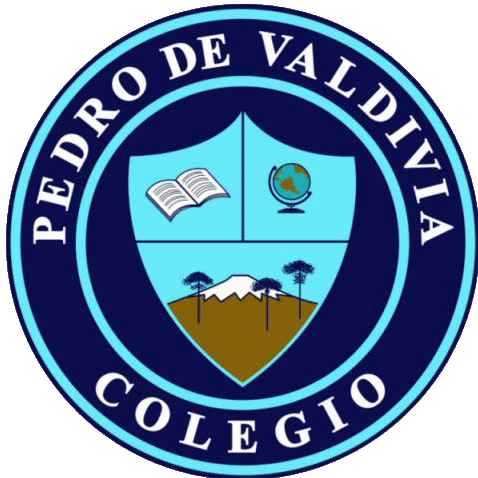 CRONOGRAMA DE ACTIVIDADESUNIDAD Nº1 DOCENTENicolás Mellado GuzmánEmail: nicoprofemellado@gmail.com Rayen Romann Gallardo rayenromann@gmail.com    Fono: +56932959677CURSO O NIVEL: 2°MedioASIGNATURA:Lengua y LiteraturaSEMANA /FECHAOBJETIVOACTIVIDADESADECUACIÓN  PROYECTO INTEGRACIÓN RECURSOFECHA ENTREGA Semana del 04 al 08 de mayo de 2020Identificar las características físicas y psicológicas de los personajes de una obra narrativaLectura del texto “El Talento” de Anton Chejov. (Página 15 del texto del estudiante)Desarrollo en el cuaderno de Lenguaje de preguntas número 1, 2 3, 4, 5 y 6 de la página 19 del texto del estudianteSe  creara un grupo de whatsapp donde se enviaran  videos  de ejemplificación para la realización de la actividad.Texto del estudianteCuaderno de lenguaje Destacadores11 de abril de 2020Semana del 11 al 15 de mayo de 2020Determinar el propósito del texto leídoElabora un resumen o mapa conceptual después de la lectura de la página 25 del texto del estudianteLeer el texto “El presupuesto” de Mario Benedetti (pág, 29)Desarrollar en el cuaderno de lenguaje las preguntas número 1, 2, 3, 4, 5, 6, 7, 10 y 11 de las páginas 34 y 35 del texto del estudiante. Se realizara monitoreo, de la actividad vía whatsapp. Se enviara video de pasos a seguir para la construcción de un resumen o mapa conceptual.Texto del estudianteCuaderno de lenguaje Destacadores18 de mayo de 2020Semana del 18 al 20 de mayo de 2020Sintetizan la idea principal de sus lecturas. Desarrollo de evaluación formativa N°2 Se entregara una orientación para desarrollar la prueba, además pueden realizar sus preguntas. Fecha y hora por confirmarGuía de lectura N°225 de mayo de 2020